МИНИСТЕРСТВО ПРОСВЕЩЕНИЯ РОССИЙСКОЙ ФЕДЕРАЦИИМинистерство образования и науки Алтайского краяМуниципальное бюджетное общеобразовательное учреждениеБеспаловская средняя общеобразовательная школаЗмеиногорского района Алтайского краяРабочая программа
учебного предмета«Литературное чтение»для 4 класса начального общего образованияна 2022-2023 учебный годСрок реализации 2022 – 2023 учебный годп. БеспаловскийПОЯСНИТЕЛЬНАЯ ЗАПИСКАРабочая программа учебного предмета «Литературное чтение» для обучающихся 4 класса на уровне начального общего образования составлена на основе Требований к результатам освоения программы начального общего образования Федерального государственного образовательного стандарта начального общего образования (далее — ФГОС НОО), а также ориентирована на целевые приоритеты духовно-нравственного развития, воспитания и социализации обучающихся, сформулированные в Примерной программе воспитания.ОБЩАЯ ХАРАКТЕРИСТИКА УЧЕБНОГО ПРЕДМЕТА "ЛИТЕРАТУРНОЕ ЧТЕНИЕ"«Литературное чтение» — один из ведущих предметов начальной школы, который обеспечивает, наряду с достижением предметных результатов, становление базового умения, необходимого для успешного изучения других предметов и дальнейшего обучения, читательской грамотности и закладывает основы интеллектуального, речевого, эмоционального, духовно-нравственного развития младших школьников. Курс «Литературное чтение» призван ввести ребёнка в мир художественной литературы, обеспечить формирование навыков смыслового чтения, способов и приёмов работы с различными видами текстов и книгой, знакомство с детской литературой и с учётом этого направлен на общее и литературное развитие младшего школьника, реализацию творческих способностей обучающегося, а также на обеспечение преемственности в изучении систематического курса литературы.Содержание учебного предмета «Литературное чтение» раскрывает следующие направления литературного образования младшего школьника: речевая и читательская деятельности, круг чтения, творческая деятельность.В основу отбора произведений положены обще-дидактические принципы обучения: соответствие возрастным  возможностям и особенностям восприятия младшим школьником фольклорных произведений и литературных текстов; представленность в произведениях нравственно-эстетических ценностей, культурных традиций народов России, отдельных произведений выдающихся представителей мировой детской литературы; влияние прослушанного (прочитанного) произведения на эмоционально-эстетическое развитие обучающегося, на совершенствование его творческих способностей. При отборе произведений для слушания и чтения учитывались преемственные связи с дошкольным опытом знакомства с произведениями фольклора, художественными произведениями детской литературы, а также перспективы изучения предмета «Литература» в основной школе. Важным принципом отбора содержания предмета «Литературное чтение» является представленность разных жанров, видов и стилей произведений, обеспечивающих формирование функциональной литературной  грамотности  младшего  школьника, а также возможность достижения метапредметных результатов, способности обучающегося воспринимать различные учебные тексты при изучении других предметов учебного плана начальной школы.Планируемые результаты включают личностные, метапредметные результаты за период обучения, а также предметные достижения младшего школьника за каждый год обучения в начальной школе.На курс «Литературное чтение» в 4 классе отводится 136 ч.ЦЕЛИ ИЗУЧЕНИЯ УЧЕБНОГО ПРЕДМЕТА "ЛИТЕРАТУРНОЕ ЧТЕНИЕ"Приоритетная цель обучения литературному чтению — становление грамотного читателя, мотивированного к использованию читательской деятельности как средства самообразования и саморазвития, осознающего роль чтения в успешности обучения и повседневной жизни, эмоционально откликающегося на прослушанное или прочитанное произведение. Приобретённые младшими школьниками знания, полученный опыт решения учебных задач, а также сформированность предметных и универсальных действий в процессе изучения предмета «Литературное чтение» станут фундаментом обучения в основном звене школы, а также будут востребованы в жизни.Достижение заявленной цели определяется особенностями курса литературного чтения и решением следующих задач:—  формирование у младших школьников положительной мотивации к систематическому чтению и слушанию художественной литературы и произведений устного народного творчества—  достижение необходимого для продолжения образования уровня общего речевого развития;—  осознание значимости художественной литературы и произведений устного народного творчества для всестороннего развития личности человека;—  первоначальное представление о многообразии жанров художественных произведений и произведений устного народного творчества;—  овладение элементарными умениями анализа и интерпретации текста, осознанного использования при анализе текста изученных литературных понятий: прозаическая и стихотворная речь; жанровое разнообразие произведений (общее представление о жанрах); устное народное творчество, малые жанры фольклора (считалки, пословицы, поговорки, загадки, фольклорная сказка); басня (мораль, идея, персонажи); литературная сказка, рассказ; автор; литературный герой; образ; характер; тема; идея; заголовок и содержание; композиция; сюжет; эпизод, смысловые части; стихотворение (ритм, рифма); средства художественной выразительности (сравнение, эпитет, олицетворение);—  овладение техникой смыслового чтения вслух (правильным плавным чтением, позволяющим понимать смысл прочитанного, адекватно воспринимать чтение слушателями).СОДЕРЖАНИЕ УЧЕБНОГО ПРЕДМЕТА О Родине, героические страницы истории. Наше Отечество, образ родной земли в стихотворных и прозаических произведениях писателей и поэтов ХIХ и ХХ веков (по выбору, не менее четырёх, например произведения И. С. Никитина, Н. М.  Языкова, С. Т.  Романовского, А. Т.  Твардовского, М. М. Пришвина, С. Д. Дрожжина, В. М. Пескова и др.). Представление о проявлении любви к родной земле в литературе разных народов (на примере писателей родного края, представителей разных народов России). Страницы истории России, великие люди и события: образы Александра Невского, Дмитрия Пожарского, Дмитрия Донского, Александра Суворова, Михаила Кутузова и других выдающихся защитников Отечества  в  литературе  для детей. Отражение нравственной идеи: любовь к Родине. Героическое прошлое России, тема Великой Отечественной войны в произведениях литературы (на примере рассказов А. П. Платонова, Л. А. Кассиля, В. К. Железняка, С. П. Алексеева).Осознание понятия: поступок, подвиг.Круг чтения: народная и авторская песня: понятие исторической песни, знакомство с песнями на тему Великой Отечественной войны.Фольклор (устное народное творчество). Фольклор как народная духовная культура (произведения по выбору). Многообразие видов фольклора: словесный, музыкальный, обрядовый (календарный). Культурное значение фольклора для появления художественной литературы. Малые жанры фольклора (назначение,   сравнение,   классификация).   Собиратели   фольклора (А. Н. Афанасьев, В. И. Даль). Виды сказок: о животных, бытовые, волшебные. Отражение в произведениях фольклора нравственных ценностей, быта и культуры народов мира. Сходство фольклорных произведений разных народов по тематике, художественным образам и форме («бродячие» сюжеты). Круг чтения: былина как эпическая песня о героическом событии. Герой былины — защитник страны. Образы русских богатырей: Ильи Муромца, Алёши Поповича, Добрыни Никитича, Никиты Кожемяки (где жил, чем занимался, какими качествами  обладал).   Средства  художественной выразительности в былине: устойчивые выражения, повторы, гипербола. Устаревшие слова, их место в былине и представление в современной лексике. Народные былинно-сказочные темы в творчестве художника В. М. Васнецова.Творчество А. С. Пушкина. Картины природы в лирических произведениях А. С. Пушкина. Средства художественной выразительности в стихотворном произведении (сравнение, эпитет, олицетворение, метафора). Круг чтения: литературные сказки  А.  С.  Пушкина  в  стихах:  «Сказка  о  мёртвой царевне и о семи богатырях». Фольклорная основа авторской сказки. Положительные и отрицательные герои, волшебные помощники, язык авторской сказки.Творчество И. А. Крылова. Представление о басне как лиро-эпическом жанре. Круг чтения: басни на примере произведений И. А. Крылова, И. И. Хемницера, Л. Н. Толстого, С. В. Михалкова. Басни стихотворные и прозаические (не менее трёх). Развитие событий в басне, её герои (положительные, отрицательные). Аллегория в баснях. Сравнение басен: назначение, темы и герои, особенности языка.Творчество М. Ю. Лермонтова. Круг чтения: лирические произведения М. Ю. Лермонтова (не менее трёх). Средства художественной выразительности (сравнение, эпитет, олицетворение); рифма, ритм. Метафора как «свёрнутое» сравнение. Строфа как элемент композиции стихотворения. Переносное значение   слов   в   метафоре. Метафора   в   стихотворениях М. Ю. Лермонтова.Литературная сказка. Тематика авторских стихотворных сказок (две-три по выбору). Герои литературных сказок (произведения   М.  Ю.   Лермонтова,   П.  П.  Ершова,   П. П. Бажова, С. Т. Аксакова, С.  Я.  Маршака и др.). Связь литературной сказки с фольклорной: народная речь — особенность авторской сказки. Иллюстрации в сказке: назначение, особенности.Картины природы в творчестве поэтов и писателей ХIХ— ХХ веков.  Лирика,  лирические произведения  как  описание в стихотворной форме чувств поэта, связанных с наблюдениями, описаниями природы. Круг чтения: лирические произведения поэтов и писателей (не менее пяти авторов по выбору): В. А. Жуковский, Е.  А.  Баратынский, Ф.  И.  Тютчев, А.  А.  Фет, Н.  А. Некрасов,  И.  А.   Бунин,  А.  А.   Блок,  К.  Д.   Бальмонт, М. И. Цветаева и др. Темы стихотворных произведений, герой лирического произведения. Авторские приёмы создания художественного образа в лирике. Средства выразительности в произведениях лирики: эпитеты, синонимы, антонимы, сравнения, олицетворения, метафоры. Репродукция картины как иллюстрация к лирическому произведению.Творчество Л. Н. Толстого. Круг чтения (не менее трёх произведений): рассказ (художественный и научно-познавательный), сказки, басни, быль. Повесть как эпический жанр (общее представление). Значение реальных жизненных ситуаций в создании рассказа, повести. Отрывки из автобиографической повести Л. Н. Толстого «Детство». Особенности художественного текстаописания: пейзаж, портрет героя, интерьер. Примеры текста-рассуждения в рассказах Л. Н. Толстого.Произведения о животных и родной природе. Взаимоотношения человека и животных, защита и охрана природы — тема произведений литературы. Круг чтения (не менее трёх авторов): на  примере произведений  А. И.   Куприна,  В.  П.   Астафьева, К. Г. Паустовского, М. М. Пришвина, Ю. И.Коваля и др.Произведения о детях. Тематика произведений о детях, их жизни, играх и занятиях, взаимоотношениях со взрослыми и сверстниками (на примере произведений не менее трёх авторов): А.  П.  Чехова, Б.  С.  Житкова, Н.  Г. Гарина-Михайловского, В. В. Крапивина и др. Словесный портрет героя как его характеристика. Авторский способ выражения главной мысли. Основные события сюжета, отношение к ним героев. Пьеса. Знакомство с новым жанром — пьесой-сказкой.  Пьеса — произведение литературы и театрального искусства (одна по выбору). Пьеса как жанр  драматического  произведения. Пьеса и сказка: драматическое и эпическое произведения. Авторские ремарки: назначение, содержание.Юмористические произведения. Круг чтения (не менее двух произведений по выбору):юмористические произведения на примере рассказов М. М. Зощенко, В.  Ю. Драгунского, Н. Н. Носова, В. В. Голявкина. Герои юмористических произведений. Средства выразительности текста юмористического содержания: гипербола. Юмористические произведения в кино и театре.Зарубежная литература. Расширение круга чтения произведений зарубежных писателей.Литературные сказки Ш. Перро, Х.-К. Андерсена, братьев Гримм, Э. Т. А. Гофмана, Т. Янссон и др.(по выбору). Приключенческая литература: произведения Дж. Свифта, Марка Твена. Библиографическая  культура   (работа   с   детской   книгой и справочной литературой). Польза чтения и книги: книга — друг и учитель. Правила читателя и способы выбора книги (тематический,  систематический   каталог). Виды   информации в книге: научная, художественная (с опорой на внешние показатели книги), её справочно-иллюстративный материал. Очерк как повествование о реальном событии. Типы книг (изданий): книга-произведение, книга-сборник, собрание сочинений, периодическая печать, справочные издания. Работа с источниками периодической печати.ПЛАНИРУЕМЫЕ ОБРАЗОВАТЕЛЬНЫЕ РЕЗУЛЬТАТЫИзучение литературного чтения в 4 классе направлено на достижение обучающимися личностных, метапредметных и предметных результатов освоения учебного предмета.ЛИЧНОСТНЫЕ РЕЗУЛЬТАТЫЛичностные результаты освоения программы предмета «Литературное чтение» достигаются в процессе единства учебной и воспитательной деятельности, обеспечивающей позитивную динамику развития личности младшего школьника, ориентированную на процессы самопознания, саморазвития и самовоспитания. Личностные результаты освоения программы предмета «Литературное чтение» отражают освоение младшими школьниками социально значимых норм и отношений, развитие позитивного отношения обучающихся к общественным, традиционным, социокультурным и духовнонравственным ценностям, приобретение опыта применения сформированных представлений и отношений на практике.Гражданско-патриотическое воспитание:—  становление ценностного отношения к своей Родине — России, малой родине, проявление интереса к изучению родного языка, истории и культуре Российской Федерации, понимание естественной связи прошлого и настоящего в культуре общества;—  осознание своей этнокультурной и российской гражданской идентичности, сопричастности к прошлому, настоящему и будущему своей страны и родного края, проявление уважения к традициям и культуре своего и других народов в процессе восприятия и анализа произведений выдающихся представителей русской литературы и творчества народов России;—  первоначальные представления о человеке как члене общества, о правах и ответственности, уважении и достоинстве человека, о нравственно-этических нормах поведения и правилах межличностных отношений.Духовно-нравственное воспитание:—  освоение опыта человеческих взаимоотношений, признаки индивидуальности каждого человека, проявление сопереживания, уважения, любви, доброжелательности и других моральных качеств к родным, близким и чужим людям, независимо от их национальности, социального статуса, вероисповедания;—  осознание этических понятий, оценка поведения и поступков персонажей художественных произведений в ситуации нравственного выбора;—  выражение своего видения мира, индивидуальной позиции посредством накопления и систематизации литературных впечатлений, разнообразных по эмоциональной окраске;—  неприятие любых форм поведения, направленных на причинение физического и морального вреда другим людям Эстетическое воспитание:—  проявление уважительного отношения и интереса к художественной культуре, к различным видам искусства, восприимчивость к разным видам искусства, традициям и творчеству своего и других народов, готовность выражать своё отношение в разных видах художественной деятельности;—  приобретение  эстетического  опыта  слушания,  чтения и эмоционально-эстетической оценки произведений фольклора и художественной литературы;—  понимание образного языка художественных произведений, выразительных средств, создающих художественный образ.Физическое воспитание, формирование культуры здоровья эмоционального благополучия:—  соблюдение правил  здорового  и  безопасного  (для  себя и других людей) образа жизни в окружающей среде (в том числе информационной);—  бережное отношение к физическому и психическому здоровью.Трудовое воспитание:—  осознание ценности труда в жизни человека и общества, ответственное потребление и бережное отношение к результатам труда, навыки участия в различных видах трудовой деятельности, интерес к различным профессиям.Экологическое воспитание:—  бережное отношение к природе, осознание проблем взаимоотношений человека и животных, отражённых в литературных произведениях;—  неприятие действий, приносящих ей вред.Ценности научного познания:—  ориентация в деятельности на первоначальные представления о научной картине мира, понимание важности слова как средства создания словесно-художественного образа, способа выражения мыслей, чувств, идей автора;—  овладение смысловым чтением для решения различного уровня учебных и жизненных задач;—  потребность в самостоятельной читательской деятельности, саморазвитии средствами литературы, развитие познавательного интереса, активности, инициативности, любознательности и самостоятельности в познании произведений фольклора и художественной литературы, творчества писателей.МЕТАПРЕДМЕТНЫЕ РЕЗУЛЬТАТЫВ результате изучения предмета «Литературное чтение» в начальной школе у обучающихся будут сформированы познавательные универсальные учебные действия:базовые логические действия:—  сравнивать произведения по теме, главной мысли (морали), жанру, соотносить произведение и его автора, устанавливать основания для сравнения произведений, устанавливать аналогии;—  объединять произведения по жанру, авторской принадлежности;—  определять существенный признак для классификации, классифицировать произведения по темам, жанрам и видам;—  находить закономерности и противоречия при анализе сюжета (композиции), восстанавливать нарушенную последовательность событий (сюжета), составлять аннотацию, отзыв по предложенному алгоритму;—  выявлять недостаток информации для решения учебной (практической) задачи на основе предложенного алгоритма;—  устанавливать причинно-следственные связи в сюжете фольклорного и художественноготекста, при составлении плана, пересказе текста, характеристике поступков героев; базовые исследовательские действия:—  определять разрыв между реальным и желательным состоянием объекта (ситуации) на основе предложенных учителем вопросов;—  формулировать с помощью учителя цель, планировать изменения объекта, ситуации;—  сравнивать несколько вариантов решения задачи, выбирать наиболее подходящий (на основе предложенных критериев);—  проводить по предложенному плану опыт, несложное исследование по  установлению особенностей  объекта  изучения и связей между объектами (часть — целое, причина — следствие);—  формулировать выводы и подкреплять их доказательствами на основе результатов проведённого наблюдения (опыта, классификации, сравнения, исследования);—  прогнозировать возможное развитие  процессов,  событий и их последствия в аналогичных или сходных ситуациях; работа с информацией:—  выбирать источник получения информации;—  согласно заданному алгоритму находить в предложенном источнике информацию, представленную в явном виде;—  распознавать достоверную и недостоверную информацию самостоятельно или на основании предложенного учителем способа её проверки;—  соблюдать с помощью взрослых (учителей, родителей (законных представителей) правила информационной безопасности при поиске информации в сети Интернет;—  анализировать и создавать текстовую, видео, графическую, звуковую информацию в соответствии с учебной задачей;—  самостоятельно создавать схемы, таблицы для представления информации.К концу обучения в начальной школе у обучающегося формируются коммуникативные универсальные учебные действия: общение:—  воспринимать и формулировать суждения, выражать эмоции в соответствии с целями и условиями общения в знакомой среде;—  проявлять уважительное отношение к собеседнику, соблюдать правила ведения диалога и дискуссии;—  признавать возможность существования разных точек зрения;—  корректно и аргументированно высказывать своё мнение;—  строить речевое высказывание в соответствии с поставленной задачей;—  создавать устные и письменные тексты (описание, рассуждение, повествование);—  готовить небольшие публичные выступления;—  подбирать иллюстративный материал (рисунки, фото, плакаты) к тексту выступления.К концу обучения в начальной школе у обучающегося формируются регулятивные универсальные учебные действия: самоорганизация:—  планировать действия по решению учебной задачи для получения результата;—  выстраивать последовательность выбранных действий; самоконтроль:—  устанавливать причины успеха/неудач учебной деятельности;—  корректировать свои учебные действия для преодоления ошибок.Совместная деятельность:—  формулировать краткосрочные и долгосрочные цели (индивидуальные с учётом участия в коллективных задачах) в стандартной (типовой) ситуации на основе предложенного формата планирования, распределения промежуточных шагов и сроков;—  принимать цель совместной деятельности, коллективно строить действия по её достижению: распределять роли, договариваться, обсуждать процесс и результат совместной работы;—  проявлять готовность руководить, выполнять поручения, подчиняться;—  ответственно выполнять свою часть работы;—  оценивать свой вклад в общий результат;—  выполнять совместные проектные задания с опорой на предложенные образцы.ПРЕДМЕТНЫЕ РЕЗУЛЬТАТЫПредметные результаты освоения программы начального общего образования по учебному предмету «Литературное чтение» отражают специфику содержания предметной области, ориентированы на применение знаний, умений и навыков обучающимися в различных учебных ситуациях и жизненных условиях и представлены по годам обучения.К концу обучения в четвёртом классе обучающийся научится:—  осознавать значимость художественной литературы и фольклора для всестороннего развития личности человека, находить в произведениях отражение нравственных ценностей, фактов бытовой и духовной культуры народов России и мира, ориентироваться в нравственно-этических понятиях в контексте изученных произведений;—  демонстрировать интерес  и  положительную  мотивацию к систематическому чтению и слушанию художественной литературы и произведений устного народного творчества: формировать собственный круг чтения;—  читать вслух и про себя в соответствии с учебной задачей, использовать разные виды чтения(изучающее, ознакомительное, поисковое выборочное, просмотровое выборочное);—  читать вслух целыми словами без пропусков и перестановок букв и слогов доступные по восприятию и небольшие по объёму прозаические и стихотворные произведения в темпе не менее 80 слов в минуту (без отметочного оценивания);—  читать наизусть не менее 5 стихотворений в соответствии с изученной тематикой произведений;—  различать художественные произведения и познавательные тексты;—  различать прозаическую и стихотворную речь: называть особенности стихотворного произведения (ритм, рифма, строфа), отличать лирическое произведение от эпического;—  понимать жанровую принадлежность, содержание, смысл прослушанного/прочитанного произведения: отвечать и формулировать вопросы (в том числе проблемные) к познавательным, учебным и художественным текстам;—  различать и называть отдельные жанры фольклора (считалки, загадки, пословицы, потешки, небылицы, народные песни, скороговорки, сказки о животных, бытовые и волшебные), приводить примеры произведений фольклора разных народов России;—  соотносить читаемый текст с жанром художественной литературы (литературные сказки, рассказы, стихотворения, басни), приводить примеры разных жанров литературы России и стран мира;—  владеть элементарными умениями анализа и интерпретации текста: определять тему и главную мысль, последовательность событий в тексте произведения, выявлять связь событий, эпизодов текста;—  характеризовать героев, давать оценку их поступкам, составлять портретные характеристики персонажей, выявлять взаимосвязь между поступками и мыслями, чувствами героев, сравнивать героев одного произведения по самостоятельно выбранному критерию (по аналогии или по контрасту), характеризовать собственное отношение к героям, поступкам; находить в тексте средства изображения героев (портрет) и выражения их чувств, описание пейзажа и интерьера, устанавливать причинно-следственные связи событий, явлений, поступков героев;—  объяснять значение незнакомого слова с опорой на контекст и с использованием словаря; находить в тексте примеры использования слов в прямом и переносном значении, средства художественной выразительности (сравнение, эпитет, олицетворение, метафора);—  осознанно применять изученные понятия (автор, мораль басни, литературный герой, персонаж, характер, тема, идея, заголовок, содержание произведения, эпизод, смысловые части, композиция, сравнение, эпитет, олицетворение, метафора, лирика, эпос, образ);—  участвовать в обсуждении прослушанного/прочитанного произведения: строить монологическое и диалогическое высказывание с соблюдением норм русского литературного языка (норм произношения, словоупотребления,  грамматики);  устно и письменно формулировать простые выводы на основе прослушанного/прочитанного текста, подтверждать свой ответ примерами из текста;—  составлять план текста (вопросный, номинативный, цитатный), пересказывать (устно) подробно, выборочно, сжато (кратко), от лица героя, с изменением лица рассказчика, от третьего лица;—  читать по ролям с соблюдением норм произношения, расстановки ударения, инсценировать небольшие эпизоды из произведения;—  составлять устные и письменные высказывания на заданную тему по содержанию произведения (не менее 10 предложений), писать сочинения на заданную тему, используя разные типы речи (повествование, описание, рассуждение), корректировать собственный текст с учётом правильности, выразительности письменной речи;—  составлять краткий отзыв о прочитанном произведении по заданному алгоритму;—  сочинять по аналогии с прочитанным, составлять рассказ по иллюстрациям, от имени одного из героев, придумывать продолжение прочитанного произведения (не менее 10 предложений);—  использовать в соответствии с учебной задачей аппарат издания (обложку, оглавление, аннотацию, иллюстрации, предисловие, приложения, сноски, примечания);—  выбирать книги для самостоятельного чтения с учётом рекомендательного списка,  используя картотеки,  рассказывать о прочитанной книге;—  использовать справочную литературу, включая ресурсы сети Интернет (в условиях контролируемого входа), для получения дополнительной информации в соответствии с учебной задачей.ТЕМАТИЧЕСКОЕ ПЛАНИРОВАНИЕ ПОУРОЧНОЕ ПЛАНИРОВАНИЕ УЧЕБНО-МЕТОДИЧЕСКОЕ ОБЕСПЕЧЕНИЕ ОБРАЗОВАТЕЛЬНОГО ПРОЦЕССА ОБЯЗАТЕЛЬНЫЕ УЧЕБНЫЕ МАТЕРИАЛЫ ДЛЯ УЧЕНИКАКлиманова Л.Ф., Горецкий В.Г., Голованова М.В. и другие, Литературное чтение (в 2 частях). Учебник. 4 класс. Акционерное общество «Издательство «Просвещение»; Введите свой вариант:МЕТОДИЧЕСКИЕ МАТЕРИАЛЫ ДЛЯ УЧИТЕЛЯРабочая программа по литературному чтению к учебнику Климанова Л.Ф., Горецкий В.Г., ГоловановаМ.В. и другие, Литературное чтение (в 2 частях). Учебник. 4 класс. Акционерное общество«Издательство «Просвещение»; Методические рекомендации литературное чтение Н.А. Стефаненко издательство "Просвещение"ЦИФРОВЫЕ ОБРАЗОВАТЕЛЬНЫЕ РЕСУРСЫ И РЕСУРСЫ СЕТИ ИНТЕРНЕТhttps://resh.edu.ru; Литературное чтение. Аудиоприложение к учебнику Климановой Л. Ф., ГорецкогоВ. Г., Головановой М. В. 4 класс (В комплекте с учебником). Автор(ы): Стефаненко Н. А., Чернецова-Рождественская И. В. Линия УМК: УМК "Школа России" Л. Ф. Климанова, 4 кл. Класс: 4МАТЕРИАЛЬНО-ТЕХНИЧЕСКОЕ ОБЕСПЕЧЕНИЕ ОБРАЗОВАТЕЛЬНОГО ПРОЦЕССАУЧЕБНОЕ ОБОРУДОВАНИЕрабочая программа, учебник Литературного чтения , электронные пособия, методические пособияОБОРУДОВАНИЕ ДЛЯ ПРОВЕДЕНИЯ ЛАБОРАТОРНЫХ, ПРАКТИЧЕСКИХ РАБОТ, ДЕМОНСТРАЦИЙ Ноутбук учителяРАССМОТРЕНО на заседании педагогического совета Протокол № 1 от 31.08.2022УТВЕРЖДАЮ 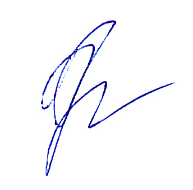 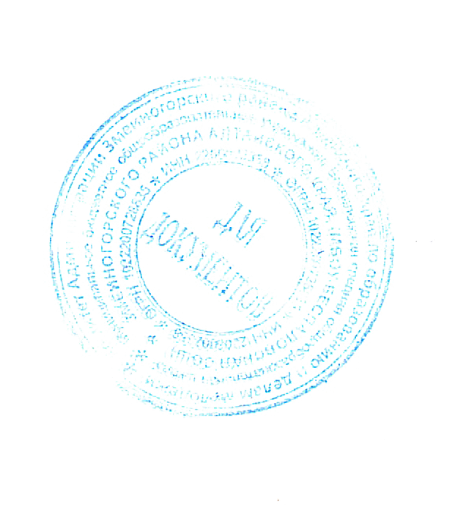 Директор МБОУ Беспаловская СОШ ________ Т.Н. Фролова Приказ № 58 От «31» августа 2022г. Разработана учителем начальных классов МБОУ Беспаловская СОШ Змеиногорского района Алтайского края Т.В. Мининкова№п/пНаименование разделов и тем программыКоличество часовКоличество часовКоличество часовДата изученияВиды деятельностиВиды, формы контроляЭлектронные (цифровые) образовательные ресурсы№п/пНаименование разделов и тем программывсегоконтрольные работыпрактические работыДата изученияВиды деятельностиВиды, формы контроляЭлектронные (цифровые) образовательные ресурсы1.1.О Родине, героические страницы истории1210Чтение произведений о героях России Например, С. Т. Романовский «Ледовое побоище», Н. П. Кончаловская «Словоо побоище Ледовом», историческая песня «Кузьма Минин и Дмитрий Пожарский во главе ополчения», Ф. Н.Глинка«Солдатская песня» и другие произведения;Устный опрос;Письменный контроль;https://infourok.ru/konspekt-meropriyatiya-na-temu-geroicheskie-stranici-istoriinashey-rodini-3853262.html1.2.Фольклор (устное народное творчество)1110Чтение произведений малого фольклора (по выбору): загадок,пословиц, скороговорок, потешек, песен, небылиц, закличек,используя интонацию, паузы, темп, ритм, логические ударенияв соответствии с особенностями текста для передачи эмоционального настроя произведения;Устный опрос; Тестирование;https://infourok.ru/konspekt-meropriyatiya-na-temu-geroicheskie-stranici-istoriinashey-rodini-3853262.html1.3.ТворчествоА.С.Пушкина1210Слушание и чтение произведения А. С. Пушкина «Сказкао мёртвой царевне и о семи богатырях», удержание в памятисобытий сказки, обсуждение сюжета;Составление выставки на тему «Книги А. С. Пушкина», написание краткого отзыва о самостоятельно прочитанном произведении по заданному образцу;Устный опрос; Тестирование;https://infourok.ru/prezentaciya-na-temu-zhizn-i-tvorchestvo-as-pushkina-klass-412920.html1.4.ТворчествоИ.А.Крылова400Слушание и чтение басен: И. А. Крылов«Стрекоза и Муравей»,«Квартет»,«Кукушка и Петух», И. И. Хемницер«Стрекозаи муравей», Л. Н. Толстой «Стрекоза и муравьи» (не менее трёх по выбору), подготовка ответа на вопрос «Какое качество высмеивает автор?»;Устный опрос;https://infourok.ru/prezentaciya-k-uroku-literaturnogo-chteniya-i-a-krylov-2-klass-4672533.html1.5.Творчество М. Ю.Лермонтова410Слушание стихотворных произведений (не менее трёх)М. Ю. Лермонтова: «Горные вершины…», «Утёс», «Парус»,«Москва, Москва! Люблю тебя как сын…» и др.;Устный опрос; Тестирование;https://interneturok.ru/lesson/literatura/5-klass/m-yu-lermontov/m-yu-lermontovdetstvo-i-nachalo-literaturnoy-deyatelnosti-interes-k-istorii-rossii-borodinoistoricheskaya-osnova-proizvedeniya1.6.Литературная сказка910Пересказ (устно) содержания произведения выборочно Работа в парах: чтение диалогов по ролям;Устный опрос; Тестирование;https://infourok.ru/biblioteka/literaturnoe-chtenie/klass-2/type-551.7.Картины природы в творчестве поэтов и писателей ХIХ века710Рассматривание репродукций картин и подбор к ним соответствующих стихотворных строк;Устный опрос;Письменный контроль;https://interneturok.ru/lesson/lieratura/7-klass/kray-ty-moy-rodimyy-kray/stihi-orodnoy-prirode-poetov-xix-veka1.8.Творчество Л. Н.Толстого710Слушание и чтение произведений Л. Н.Толстого «Детство» (отрывки из повести), «Мужик и водяной», «Русак», «Черепаха» и др.;Обсуждение темы и главной мысли произведений, определение признаков жанра (автобиографическая повесть, рассказ, басня), характеристика героев с использованием текста (не менее трёх произведений);Анализ сюжета рассказа: определение последовательности событий, формулирование вопросов по основным событиям сюжета, восстановление нарушенной последовательности событий, нахождение в тексте заданного эпизода, составление цитатного плана текста с выделением отдельных эпизодов, смысловых частей;Устный опрос; Тестирование;https://infourok.ru/prezentaciya-po-literaturnomu-chteniyu-lev-nikolaevich-tolstoyklass-3372247.html1.9.Картины природы в творчестве поэтов и писателей XX века610Упражнение в выразительном чтении вслух и наизусть с сохранением интонационного рисунка произведения (конкурс чтецов стихотворений);Устный опрос;Письменный контроль;https://infourok.ru/prezentaciya-tema-prirody-v-tvorchestve-pisatelej-xx-v-5054548.html1.10.Произведения о животных и родной природе1210Разговор перед чтением: взаимоотношения человека и животных, обсуждение цели чтения, выбор формы чтения (вслух или про себя (молча), удержание учебной задачи и ответ на вопрос«На какой вопрос хочу получить ответ?»;Чтение вслух и про себя (молча)произведений о животных:В. П. Астафьев«Стрижонок Скрип», «Капалуха»,«Весенний остров», А. И. Куприн «Скворцы», К. Г. Паустовский «Какие бывают дожди» (не менее двух произведений по выбору) Учебный диалог:обсуждение темы и главной мысли произведений, определение признаков жанра;Устный опрос; Тестирование;https://infourok.ru/prezentaciya__po_chteniyu__pisateli_o_prirode-352542.htm1.11.Произведения о детях1310Чтение вслух и про себя (молча) произведений о жизни детей в разное время: А. П. Чехов «Мальчики», Н. Г. Гарин Михайловский «Детство Тёмы», Б. С.Житков «Как я ловил человечков», К. Г. Паустовский «Корзина с еловыми шишками»(не менее трёх авторов); Работа с текстом произведения:составление портретной характеристики персонажей с приведением примеров из текста, нахождение в тексте средств изображения героев и выражения их чувств, сравнение героев по их внешнему виду и поступкам, установление взаимосвязи между поступками, чувствами героев, определение авторского отношения к героям;Устный опрос; Тестирование;https://www.litres.ru/1.12.Пьеса500Учебный диалог: анализ действующих лиц, обсуждение проблемы: является ли автор пьесы действующим лицом, ответ на вопрос «Почему в тексте приводятся авторские замечания(ремарки), каково их назначение?»;Устный опрос;https://uchi.ru1.13.Юмористические произведения 610Работа с текстом произведения:составление портретной характеристики персонажей с приведением примеров из текста, нахождение в тексте средства изображения героев и выражения их чувств;Устный опрос; Тестирование;https://nsportal.ru/nachalnaya-shkola/chtenie/2018/12/11/komicheskoe-v-literaturedlya-detey1.14.Зарубежная литература810Чтение литературных сказок зарубежных писателей (по выбору): братья Гримм «Белоснежка и семь гномов», Ш. Перро«Спящая красавица», Х.-К. Андерсен«Дикие лебеди», «Русалочка»;Работа с текстом произведения (характеристика героя): нахождение описания героя, определение взаимосвязи между поступками героев, сравнение героев по аналогии или по контрасту, оценка поступков героев;Письменный контроль;https://infourok.ru/test_po_literaturnomu_chteniyu_4_klass_zarubezhnaya_literatura-333449.htm1.15.Библиографическая культура (работа с детской книгой и справочной литературой710Проверочная работа по итогам изученного раздела: демонстрация начитанности и сформированности специальных читательских умений;Письменный контроль;https://infourok.ru/test_po_literaturnomu_chteniyu_4_klass_zarubezhnaya_literatura-333449.htmРезервное времяРезервное время13ОБЩЕЕ КОЛИЧЕСТВОЧАСОВ ПО ПРОГРАММЕОБЩЕЕ КОЛИЧЕСТВОЧАСОВ ПО ПРОГРАММЕ136130№п/пТема урокаКоличество часовКоличество часовКоличество часовДата изученияВиды, формы контроля№п/пТема урокавсегоконтрольные работыпрактические работыДата изученияВиды, формы контроля1.О Родине, героические страницы истории  Наше Отечество, образ родной земли в стихотворных и прозаических произведениях писателей и поэтов ХIХ и ХХ веков И. С. Никитина, Н. М.Языкова, С. Т. Романовского, А. Т. Твардовского, С. Д. Дрожжина, В. М. Пескова и др.).100Устный опрос;2.О Родине, героические страницы истории Представление о проявлении любви к родной земле в литературе разных народов (на примере писателей родного края, народов России).100Устный опрос;3.О Родине, героические страницы истории Знакомство с культурно-историческим наследием России, великие люди и события: образы Александра Невского, Дмитрия Пожарского, Дмитрия Донского, Александра Суворова, Михаила Кутузова и других выдающихся защитников Отечества (по выбору)100Устный опрос;4.О Родине, героические страницы истории Отражение нравственной идеи: любовь к Родине. Героическое прошлое России, тема Великой Отечественной войны в произведениях литературы.100Устный опрос;5.О Родине, героические страницы истории  Осознание понятий: поступок, подвиг. Расширение представлений о народной и авторской песне: понятие «историческая песня», знакомство с песнями на тему Великой Отечественной войны100Устный опрос;6.О Родине, героические страницы истории  Образ героев. Исторические страницы России. Вводный контроль.110Письменный контроль;7.О Родине, героические страницы истории  Наше Отечество, образ родной земли в стихотворных и прозаических произведениях писателей и поэтов ХIХ и ХХ веков Сравнение текстов, героев100Устный опрос;8.О Родине, героические страницы истории  Наше Отечество, образ родной земли в стихотворных и прозаических произведениях писателей и поэтов ХIХ и ХХ веков Тема, основная мысль, заголовок100Устный опрос;9.О Родине, героические страницы истории  Наше Отечество, образ родной земли в стихотворных и прозаических произведениях писателей и поэтов ХIХ и ХХ веков Тема, основная мысль, заголовок100Устный опрос;10.О Родине, героические страницы истории  Наше Отечество, образ родной земли в стихотворных и прозаических произведениях писателей и поэтов ХIХ и ХХ веков Тема, основная мысль, заголовок100Устный опрос;11.О Родине, героические страницы истории  Наше Отечество, образ родной земли в стихотворных и прозаических произведениях писателей и поэтов ХIХ и ХХ веков Тема, основная мысль, заголовок100Устный опрос;12.О Родине, героические страницы истории  Наше Отечество, образ родной земли в стихотворных и прозаических произведениях писателей и поэтов ХIХ и ХХ веков Структура текста. План. Пересказ110Письменный контроль;13.Фольклор (устное народное творчество)  Фольклор как народная духовная культура. Представление о многообразии видов фольклора: словесный, музыкальный, обрядовый(календарный).100Устный опрос;14.Фольклор (устное народное творчество)  Понимание культурного значения фольклора для появления художественной литературы. Обобщение представлений о малых жанрах фольклора.100Устный опрос;15.Фольклор (устное народное творчество) Сказочники. Собиратели  фольклора (А. Н. Афанасьев, В. И. Даль). Углубление представлений о видах сказок: о животных, бытовые, волшебные. Отражение в произведениях фольклора нравственных ценностей, быта и культуры народов мира.100Устный опрос;16.Фольклор (устное народное творчество). Сходство фольклорных произведений разных народов по тематике, художественным образам и форме («бродячие» сюжеты)100Устный опрос;17.Фольклор (устное народное творчество). Расширение представлений о былине как эпической песне о героическом событии. Герой былины — защитник страны. Образы русских богатырей: Ильи Муромца, Алёши Поповича, Добрыни Никитича (где жил, чем занимался, какими качествами обладал).100Устный опрос;18.Фольклор (устное народное творчество)  Средства художественной выразительности в былине: устойчивые выражения, повторы, гипербола. Устаревшие слова, их место в былине и представление в современной лексике. Народные былинно-сказочные темы в творчестве В. М.  Васнецова100Устный опрос;19.Фольклор (устное народное творчество) Фольклор как народная духовная культура. Сравнение. Эпитет. Олицетворение. Метафора. Лирика. Образ. Средства художественной выразительности в былине: устойчивые выражения, повторы, гипербола. Устаревшие слова, их место в былине и представление в современной лексике. Народные былинно-сказочные темы в творчестве В. М. Васнецова100Устный опрос;20.Фольклор (устное народное творчество) Фольклор как народная духовная культура. Народные былинно-сказочные темы в творчестве В. М. Васнецова100Устный опрос;21.Фольклор (устное народное творчество) Смысл и задачи фольклорных произведений100Устный опрос;22.Фольклор (устное народное творчество)  Фольклор как народная духовная культура. Пересказ краткий. Иллюстрирование100Устный опрос;Иллюстрирование;23.Фольклор (устное народное творчество)  Классификация фольклорных жанров.110Тестирование;24.Творчество А. С. Пушкина Картины природы в лирических произведениях А. С. Пушкина.100Устный опрос;25.Творчество А. С. Пушкина Углубление представления о средствах художественной выразительности в стихотворном произведении (сравнение, эпитет, олицетворение, метафора).100Устный опрос;26.Творчество А. С. Пушкина  Расширение представления о литературных сказках А. С. Пушкина в стихах: «Сказка о мёртвой царевне и о семи богатырях». Фольклорная основа авторской сказки. Положительные и отрицательные герои, волшебные помощники, язык авторской сказки100Устный опрос;27.Творчество А. С. Пушкина Расширение представления о литературных сказках А. С. Пушкина в стихах: «Сказка о мёртвой царевне и о семи богатырях». Фольклорная основа авторской сказки. Положительные и отрицательные герои, волшебные помощники, язык авторской сказки. Выборочный пересказ100Устный опрос;28.Творчество А. С. Пушкина Описание героев. Характеристика. Отношение автора к героям.100Устный опрос;29.Творчество А. С. Пушкина  Смысл сказки. Повторы. Метафоры, другие средства выразительности100Устный опрос;30.Творчество А. С. Пушкина Фольклорная основа авторской сказки. Положительные и отрицательные герои, волшебные помощники, язык авторской сказки.. Сюжет. Эпизод. Смысловые части100Устный опрос;31.Творчество А. С. Пушкина Фольклорная основа авторской сказки. Положительные и отрицательные герои, волшебные помощники, язык авторской сказки. Сюжет. Эпизод. Смысловые части100Устный опрос;32.Творчество А. С. Пушкина Фольклорная основа авторской сказки. Положительные и отрицательные герои, волшебные помощники, язык авторской сказки. Сюжет. Эпизод. Смысловые части100Устный опрос;33.Творчество А. С. Пушкина Фольклорная основа авторской сказки. Положительные и отрицательные герои, волшебные помощники, язык авторской сказки. Различные виды плана100Устный опрос;34.Творчество А. С. Пушкина  Фольклорная основа авторской сказки. Положительные и отрицательные герои, волшебные помощники, язык авторской сказки. Тема.Идея. Заголовок100Устный опрос;35.Творчество А. С. Пушкина  Фольклорная основа авторской сказки. Положительные и отрицательные герои, волшебные помощники, язык авторской сказки. Иллюстрации. Авторы иллюстраций110Тестирование;36.Творчество И. А. Крылова Представление о басне как лиро-эпическом жанре.100Устный опрос;37.Творчество И. А. Крылова . Расширение круга чтения басен на примере произведений  А. И. Крылова, И. И. Хемницера, Л. Н. Толстого и других баснописцев.100Устный опрос;38.Творчество И. А. Крылова Басни стихотворные и прозаические. Развитие событий в басне, её герои (положительные, отрицательные). Аллегория в баснях100Устный опрос;39.Творчество И. А. Крылова Басни стихотворные и прозаические. Развитие событий в басне, её герои (положительные, отрицательные). Аллегория в баснях. Сравнение басен: назначение, темы и герои, особенности языка100Устный опрос;40.Творчество М. Ю. Лермонтова Лирические произведения М. Ю. Лермонтова: средства художественной выразительности (сравнение, эпитет, олицетворение); рифма, ритм.100Устный опрос;41.Творчество М. Ю. Лермонтова  Строфа как элемент композиции стихотворения. Переносное значение слов в метафоре. Метафора в стихотворениях М. Ю. Лермонтова100Устный опрос;42.Творчество М. Ю. Лермонтова  Лирические произведения М. Ю. Лермонтова. Анализ лексики100Устный опрос;43.Творчество М. Ю. Лермонтова  Лирические произведения М. Ю. Лермонтова. Тема и главная мысль (идея) произведения110Тестирование;44. Литературная сказка  Тематика авторских стихотворных сказок100Устный опрос;45.Литературная сказка  Тематика авторских стихотворных сказок. Расширение представлений о героях литературных сказок (произведения М. Ю.Лермонтова, П. П. Ершова, П. П. Бажова, С. Т. Аксакова).100Устный опрос;46.Литературная сказка  Расширение представлений о героях литературных сказок (произведения М. Ю. Лермонтова, П. П. Ершова, П. П. Бажова, С. Т. Аксакова).100Устный опрос;47.Литературная сказка  Расширение представлений о героях литературных сказок (произведения М. Ю. Лермонтова, П. П. Ершова, П. П. Бажова, С. Т. Аксакова).100Устный опрос;48.Литературная сказка  Расширение представлений о героях литературных сказок (произведения М. Ю. Лермонтова, П. П. Ершова, П. П. Бажова, С. Т. Аксакова). Связь литературной сказки с фольклорной: народная речь — особенность авторской сказки.100Устный опрос;49.Литературная сказка  Расширение представлений о героях литературных сказок (произведения М. Ю. Лермонтова, П. П. Ершова, П. П. Бажова, С. Т. Аксакова). Связь литературной сказки с фольклорной: народная речь — особенность авторской сказки. Иллюстрации в сказке: назначение, особенности100Устный опрос;50.Литературная сказка Тематика авторских стихотворных сказок. Связь литературной сказки с фольклорной: народная речь — особенность авторской сказки. Иллюстрации в сказке: назначение, особенности100Устный опрос;51.Литературная сказка Тематика авторских стихотворных сказок. Расширение представлений о героях литературных сказок (произведения М. Ю. Лермонтова, П. П. Ершова, П. П. Бажова, С. Т. Аксакова). Связь литературной сказки с фольклорной: народная речь — особенность авторской сказки. Иллюстрации в сказке: назначение, особенности100Устный опрос;52.Литературная сказка (9 час.) Тематика авторских стихотворных сказок. Расширение представлений о героях литературных сказок (произведения М. Ю. Лермонтова, П. П. Ершова, П. П. Бажова, С. Т. Аксакова). Связь литературной сказки с фольклорной: народная речь — особенность авторской сказки. Иллюстрации в сказке: назначение, особенности110Тестирование;53.Картины природы в творчестве поэтов и писателей ХIХ века (7ч) Лирика, лирические произведения как описание в стихотворной форме чувств поэта, связанных с наблюдениями, описаниями природы.100Устный опрос;54.Картины природы в творчестве поэтов и писателей ХIХ века (7ч) Лирика, лирические произведения как описание в стихотворной форме чувств поэта, связанных с наблюдениями, описаниями природы.100Устный опрос;55.Картины природы в творчестве поэтов и писателей ХIХ века (7ч) Лирика, лирические произведения как описание в стихотворной форме чувств поэта, связанных с наблюдениями, описаниями природы. Анализ текста. Иллюстрации.100Устный опрос;56.Картины природы в творчестве поэтов и писателей ХIХ века (7 ч) Расширение круга чтения лирических произведений поэтов ХIХ века: В. А. Жуковский, Е. А. Баратынский, Ф. И. Тютчев, А. А. Фет, Н. А. Некрасов.100Устный опрос;57.Картины природы в творчестве поэтов и писателей ХIХ века (7ч) Темы стихотворных произведений, герой лирического произведения. Авторские приёмы создания художественного образа в лирике.100Устный опрос;58.Картины природы в творчестве поэтов и писателей ХIХ века (7 ч) Углубление представлений о средствах выразительности в произведениях лирики: эпитеты, синонимы, антонимы, сравнения, олицетворения, метафоры.100Устный опрос;59.Картины природы в творчестве поэтов и писателей ХIХ века (7 ч) Представлений о средствах выразительности в произведениях лирики: эпитеты, синонимы, антонимы, сравнения, олицетворения, метафоры. Репродукция картины как иллюстрация к лирическому произведению110Письменный контроль;60.Творчество Л. Н. Толстого (7 ч) Расширение представлений о творчестве Л. Н. Толстого: рассказ (художественный и научно-познавательный), сказки, басни, быль.100Устный опрос;61.Творчество Л. Н. Толстого (7 ч) Первоначальное представление о повести как эпическом жанре.100Устный опрос;62.Творчество Л. Н. Толстого (7 ч) Значение реальных жизненных ситуаций в создании рассказа, повести. Отрывки из автобиографической повести Л. Н. Толстого «Детство».100Устный опрос;63.Творчество Л. Н. Толстого (7 ч) Углубление представлений об особенностях художественного текста-описания: пейзаж, портрет героя, интерьер. Примеры текста-рассуждения в рассказах Л. Н. Толстого100Устный опрос;64.Творчество Л. Н. Толстого (7 ч) Заголовок Содержание произведения План100Устный опрос;65.Творчество Л. Н. Толстого (7 ч) Виды рассказа рассказ (художественный и научно-познавательный), сказки, басни, быль. Сравнение по структуре, содержанию100Устный опрос;66.Творчество Л. Н. Толстого (7 ч) Анализ героев. Читатель, автор, герой110Тестирование;67.Картины природы в творчестве поэтов и писателей ХХ века (6ч) Лирика, лирические произведения как описание в стихотворной форме чувств поэта, связанных с наблюдениями, описаниями природы.100Устный опрос;68.Картины природы в творчестве поэтов и писателей ХХ века (6 ч) Расширение круга чтения лирических произведений поэтов ХХ века: И. А. Бунин, А. А. Блок, К. Д. Бальмонт, М. И. Цветаева.100Устный опрос;69.Картины природы в творчестве поэтов и писателей ХХ века (6 ч) Расширение круга чтения лирических произведений поэтов ХХ века: И. А. Бунин ,А. А. Блок, К. Д. Бальмонт, М. И. Цветаева. Темы стихотворных произведений, герой лирического произведения.100Устный опрос;70.Картины природы в творчестве поэтов и писателей ХХ века (6 ч) Авторские приёмы создания художественного образа в лирике. Углубление представлений о средствах выразительности в произведениях лирики: эпитеты, синонимы, антонимы, сравнения, олицетворения, метафоры100Устный опрос;71.Картины природы в творчестве поэтов и писателей ХХ века (6 ч) Авторские приёмы создания художественного образа в лирике. Углубление представлений о средствах выразительности в произведениях лирики: эпитеты, синонимы, антонимы, сравнения, олицетворения, метафоры. Анализ текстов. План. Пересказ100Устный опрос;72.Картины природы в творчестве поэтов и писателей ХХ века (6 ч) Авторские приёмы создания художественного образа в лирике. Углубление представлений о средствах выразительности в произведениях лирики: эпитеты, синонимы, антонимы, сравнения, олицетворения, метафоры. Анализ текстов. Лексики110Письменный контроль;73.Произведения о животных и родной природе (12 ч) Углубление представлений о взаимоотношениях человека и животных, защита и охрана природы — тема произведений литературы.100Устный опрос;74.Произведения о животных и родной природе (12 ч) Углубление представлений о взаимоотношениях человека и животных, защита и охрана природы — тема произведений литературы. Расширение круга чтения на примере произведений А. И. Куприна, В. П. Астафьева, К. Г. Паустовского, М. М. Пришвина100Устный опрос;75.Произведения о животных и родной природе (12 ч) Углубление представлений о взаимоотношениях человека и животных, защита и охрана природы — тема произведений литературы. Расширение круга чтения на примере произведений А. И. Куприна, В. П. Астафьева, К. Г. Паустовского, М. М. Пришвина.Составление разных видов плана100Устный опрос;76.Произведения о животных и родной природе (12 ч) Расширение круга чтения. Любимые произведения. Аннотации. Рассказ100Устный опрос;77.Произведения о животных и родной природе (12 ч) Иллюстрации и репродукции. Описание100Устный опрос;78.Произведения о животных и родной природе (12 ч) Анализ и сравнение текстов (герои , сюжет) А. И.  Куприна, В. П. Астафьева, К. Г. Паустовского, М. М. Пришвина100Устный опрос;79.Произведения о животных и родной природе (12 ч) Тема, основная мысль (идея).Заголовок. Характеристика героев.100Устный опрос;80.Произведения о животных и родной природе (12 ч) Автор, герой, читатель100Устный опрос;81.Произведения о животных и родной природе (12 ч) Разные виды пересказа, цель, структура100Устный опрос;82.Произведения о животных и родной природе (12 ч) Литературный герой, персонаж, характер100Устный опрос;83.Произведения о животных и родной природе (12 ч) Эпизод, смысловые части Композиция. Иллюстрации100Устный опрос;84.Произведения о животных и родной природе (12 ч) Тема охраны природы в произведениях. Смысл. Нравственные ценности110Тестирование;85.Произведения о детях (13 ч). Расширение тематики произведений о детях, их жизни, играх и занятиях, взаимоотношениях со взрослыми и сверстниками (на примере содержания произведений А. П. Чехова, Б. С. Житкова, Н. Г. Гарина Михайловского и др.100Устный опрос;86.Произведения о детях (13 ч). Р Словесный портрет героя как его характеристика. Авторский способ выражения главной мысли. Основные события сюжета, Авторское отношение к героям, лексика , сюжет100Устный опрос;87.Произведения о детях (13 ч). Р Словесный портрет героя как его характеристика. Авторский способ выражения главной мысли. Рассказ о героев. Построение высказывания. Анализ100Устный опрос;88.Произведения о детях (13 ч). Р Словесный портрет героя как его характеристика. Авторский способ выражения главной мысли. Основные события сюжета, поведение, поступки героев. Номинативный план. Вопросный план100Устный опрос;89.Произведения о детях (13 ч). Р Словесный портрет героя как его характеристика. Авторский способ выражения главной мысли. Основные события сюжета, Характеристика героев, описание100Устный опрос;90.Произведения о детях (13 ч). Р Словесный портрет героя как его характеристика. Авторский способ выражения главной мысли. Прогнозирование по заголовку100Устный опрос;91.Произведения о детях (13 ч). Портреты героев. Иллюстрирование. Работа с информацией в тексте. Выборочное чтение100Устный опрос;92.Произведения о детях (13 ч). Сюжет. Последовательность событий100Устный опрос;93.Произведения о детях (13 ч). Эпизод, смысловые части.  Композиция100Устный опрос;94.Произведения о детях (13 ч). Упражнение в составлении вопросов (в том числе проблемных) к произведению100Устный опрос;95.Произведения о детях (13 ч). Словесный портрет героя как его характеристика. Подробное и краткое описание на основе текста.100Устный опрос;96.Произведения о детях (13 ч). Составление вопросов по тексту. Главная и второстепенная информация100Устный опрос;97.Произведения о детях (13 ч). Произведений о детях, их жизни, играх и занятиях, взаимоотношениях со взрослыми и сверстниками Формирование нравственных ценностей и позиций110Тестирование;98.Пьеса (5 ч). Знакомство с новым жанром — пьесой-сказкой.100Устный опрос;99.Пьеса (5 ч). Пьеса — произведение литературы и театрального искусства.100Устный опрос;100.Пьеса (5 ч). Знакомство с новым жанром — пьесой-сказкой.100Устный опрос;101.Пьеса (5 ч). Понятия: пьеса, действие, персонажи, диалог, ремарка, реплика100Устный опрос;102.Пьеса (5 ч). Анализ действующих лиц, обсуждение проблем. Структура пьесы. Особенности100Устный опрос;103.Юмористические произведения (6 ч). Расширение круга чтения юмористических произведений на примере рассказов В. Ю. Драгунского, Н.  Н. Носова, В. В. Голявкина, М. М. Зощенко.100Устный опрос;104.Юмористические произведения (6 ч). Герои юмористических произведений. Характеристика, описание. Анализ100Устный опрос;105.Юмористические произведения (6 ч). Средства выразительности текста юмористического содержания: гипербола. Юмористические произведения в кино и театре100Устный опрос;106.Юмористические произведения (6 ч). Понятие юмора. Юмор в жизни и произведениях художественной литературы100Устный опрос;107.Юмористические произведения (6 ч). Слушание и чтение художественных произведений. Высказывание о проблемах и вопросах.100Устный опрос;108.Юмористические произведения (6 ч). Прогнозирование по заголовку. Составление текстов. Анализ лексики110Тестирование;109.Зарубежная литература (8 ч) Расширение круга чтения произведений зарубежных писателей. Литературные сказки Ш. Перро, Х.-К. Андерсена, братьев Гримм.100Устный опрос;110.Зарубежная литература (8 ч) Приключенческая литература: произведения Дж. Свифта, Марка Твена100Устный опрос;111.Зарубежная литература (8 ч) Особенности приключенческой литературы. Работа с дополнительной информацией, смысловые части, выбор отрывков из текста по цели100Устный опрос;112.Зарубежная литература (8 ч) Обмен мнениями по сюжету произведений. Структура высказывания (рассуждение, описание, повествование)100Устный опрос;113.Зарубежная литература (8 ч) Тема. Идея. Заголовок. Содержание произведения Эпизод, смысловые части. Анализ текста100Устный опрос;114.Зарубежная литература (8 ч) Работа с текстом произведения (характеристика героя): нахождение описания героя, определение взаимосвязи между поступками героев, сравнивание героев по аналогии или по контрасту, оценка поступков героев100Устный опрос;115.Зарубежная литература (8 ч) Средства художественной выразительности.100Устный опрос;116.Зарубежная литература(8 ч) Работа с текстовой и иллюстративной информацией.110Тестирование;117.Библиографическая культура (работа с детской книгой и справочной литературой) (7 ч)100Устный опрос;118.Библиографическая культура (работа с детской книгой и справочной литературой). (7 ч) Виды информации в книге: научная, художественная (с опорой на внешние показатели книги), её справочно-иллюстративный материал.100Устный опрос;119.Библиографическая культура (работа с детской книгой и справочной литературой). (7 ч) Очерк как повествование о реальном событии.100Устный опрос;120.Библиографическая культура (работа с детской книгой и справочной литературой). (7 ч) Типы книг (изданий): книга-произведение, книга-сборник, собрание сочинений, периодическая печать, справочные издания.100Устный опрос;121.Библиографическая культура (работа с детской книгой и справочной литературой). (7 ч) Работа с источниками периодической печати100Устный опрос;122.Библиографическая культура (работа с детской книгой и справочной литературой). (7 ч) Задачи библиографической литературы100Устный опрос;123.Библиографическая культура (работа с детской книгой и справочной литературой). (7 ч) Создание выставки библиографий. Устное высказывание.110Письменный контроль;124.О Родине, героические страницы истории. Произведение о Родине Резервный час100Устный опрос;125.О Родине, героические страницы истории. Подготовка информации о малой родине. Чтение текстов об историческом прошлом Резервный час100Устный опрос;126.О Родине, героические страницы истории. Образ героев. Подготовка устных высказываний. Резервный час100Устный опрос;127.Творчество великих поэтов и писателей. Вспоминаем Резервный час100Устный опрос;128.Творчество великих поэтов и писателей. Любимые стихи. Чтение наизусть. Выразительное чтение. Резервный час100Устный опрос;129.Творчество великих потов и писателей. Композиция. Ритм. Рифма. Строфа. Сравнение. Эпитет. Олицетворение. Метафора. Лирика. Образ. Резервный час100Устный опрос;130.Творчество великих потов и писателей. Произведения любимых писателей. Составление устных высказываний. Аргументирование. Резервный час100Устный опрос;131.По страницам любимых книг. Организация выставки. Аннотация. Устное высказывание. Резервный час100Устный опрос;132.По страницам любимых книг. Иллюстрирование. Работа с репродукциями. Художники и музыканты в литературе. Резервный час100Устный опрос;133.По страницам любимых книг. Читательский дневник. Смысл. Структура. Резервный час100Устный опрос;134.По страницам любимых книг. Выборочное чтение. Аннотация. Резервный час100Устный опрос;135.Творчестве поэтов и писателей ХХ века. Анализ творчества и биографии авторов. Подготовка устного выступления. Резервный час100Устный опрос;136.Творчестве поэтов и писателей ХХ века. Читательский дневник. Читательский опыт. Смысл задачи. Формирование нравственных качеств. Резервный час100Устный опрос;ОБЩЕЕ КОЛИЧЕСТВОЧАСОВ ПО ПРОГРАММЕОБЩЕЕ КОЛИЧЕСТВОЧАСОВ ПО ПРОГРАММЕ13614000